UNITED STATES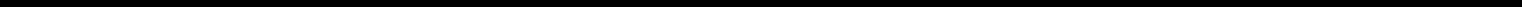 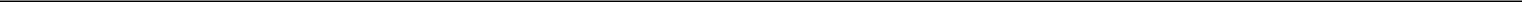 SECURITIES AND EXCHANGE COMMISSIONWashington, D.C. 20549FORM 8-KCURRENT REPORTPursuant to Section 13 or 15(d) ofthe Securities Exchange Act of 1934Date of report (Date of earliest event reported): September 25, 2018Y-MABS THERAPEUTICS, INC.(Exact name of registrant as specified in its charter)Check the appropriate box below if the Form 8-K filing is intended to simultaneously satisfy the filing obligation of the registrant under any of the following provisions:Written communications pursuant to Rule 425 under the Securities Act (17 CFR 230.425)Soliciting material pursuant to Rule 14a-12 under the Exchange Act (17 CFR 240.14a-12)Pre-commencement communications pursuant to Rule 14d-2(b) under the Exchange Act (17 CFR 240.14d-2(b))Pre-commencement communications pursuant to Rule 13e-4(c) under the Exchange Act (17 CFR 240.13e-4(c))Indicate by check mark whether the registrant is an emerging growth company as defined in Rule 405 of the Securities Act of 1933 (§230.405 of this chapter) or Rule 12b-2 of the Securities Exchange Act of 1934 (§240.12b-2 of this chapter).Emerging growth company xIf an emerging growth company, indicate by check mark if the registrant has elected not to use the extended transition period for complying with any new or revised financial accounting standards provided pursuant to Section 13(a) of the Exchange Act. x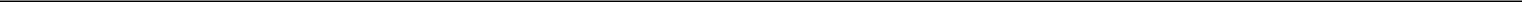 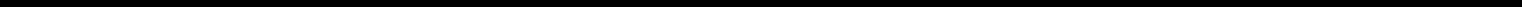 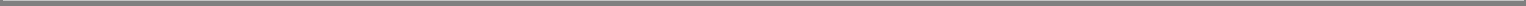 Item 5.03. Amendments to Articles of Incorporation or Bylaws; Change in Fiscal Year.On September 25, 2018, Y-mAbs Therapeutics, Inc. (the “Company”) filed the amended and restated certificate of incorporation (the “Restated Certificate”) with the Secretary of State of the State of Delaware in connection with the closing of the initial public offering (the “IPO”) of shares of its common stock. The Company’s board of directors and stockholders previously approved the Restated Certificate to be effective subject to and effective upon the closing of the IPO.The Restated Certificate amends and restates the Company’s certificate of incorporation in its entirety to, among other things: (i) increase the authorized number of shares of common stock to 100,000,000 shares; (ii) authorize 5,500,000 shares of undesignated preferred stock that may be issued from time to time by the Company’s board of directors in one or more series; (iii) establish a classified board of directors, divided into three classes, each of whose members will serve for staggered three-year terms; (iv) provide that directors may be removed from office only for cause and only upon the affirmative vote of the holders of at least two-thirds of the Company’s capital stock entitled to vote; (v) eliminate the ability of the Company’s stockholders to take action by written consent in lieu of a meeting; and (vi) designate the Court of Chancery of the State of Delaware to be the sole and exclusive forum for certain actions, including, but not limited to, derivative actions or proceedings brought on behalf of the Company or actions asserting claims of breach of a fiduciary duty owed by, or other wrongdoing by, any of the Company’s directors, officers, employees or agents to the Company or the Company’s stockholders.The foregoing description of the amendments made in the Restated Certificate is qualified by reference to the Restated Certificate, a copy of which is attached hereto as Exhibit 3.1 and is incorporated herein by reference.On September 25, 2018, in connection with the closing of the IPO, the amended and restated bylaws of the Company (the “Amended and Restated Bylaws”), previously approved by the Company’s board of directors to become effective upon the closing of the IPO, became effective. The Amended and Restated Bylaws amend and restate the Company’s bylaws in their entirety to, among other things: (i) establish procedures relating to the presentation of stockholder proposals at stockholder meetings; (ii) establish procedures relating to the nomination of directors; and (iii) conform to the amended provisions of the Restated Certificate.The foregoing description of the amendments made in the Amended and Restated Bylaws is qualified by reference to the Amended and Restated Bylaws, a copy of which is attached hereto as Exhibit 3.2 and is incorporated herein by reference.Item 7.01 Regulation FD DisclosureOn September 25, 2018, the Company issued a press release announcing the closing of its IPO of 6,900,000 shares of its common stock (which includes 900,000 shares that were offered and sold pursuant to the full exercise of the underwriters’ option to purchase additional shares). A copy of the press release is attached hereto as Exhibit 99.1.The information furnished pursuant to Item 7.01 on this Form 8-K, including Exhibit 99.1 attached hereto, shall not be deemed “filed” for purposes of Section 18 of the Securities Exchange Act of 1934, as amended (the “Exchange Act”), or otherwise subject to the liabilities of that section, nor shall it be deemed incorporated by reference into any other filing under the Securities Act or the Exchange Act, except as expressly set forth by specific reference in such a filing.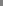 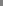 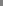 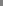 SIGNATURESPursuant to the requirements of the Securities Exchange Act of 1934, as amended, the registrant has duly caused this report to be signed on its behalf by the undersigned hereunto duly authorized.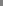 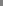 Exhibit 3.1AMENDED AND RESTATED CERTIFICATE OF INCORPORATIONOFY-MABS THERAPEUTICS, INC.(originally incorporated on April 30, 2015)FIRST: The name of the Corporation is Y-mAbs Therapeutics, Inc. (the “Corporation”)SECOND: The address of the Corporation’s registered office in the State of Delaware is The Corporation Trust Center, 1209 Orange Street, in the City of Wilmington, County of New Castle, 19801. The name of its registered agent at that address is The Corporation Trust Company.THIRD: The nature of the business or purposes to be conducted or promoted by the Corporation is to engage in any lawful act or activity for which corporations may be organized under the General Corporation Law of the State of Delaware.FOURTH: The total number of shares of all classes of stock which the Corporation shall have authority to issue is 105,500,000 shares, consisting of100,000,000 shares of Common Stock, $0.0001 par value per share (“Common Stock”), and (ii) 5,500,000 shares of Preferred Stock, $0.0001 par value per share (“Preferred Stock”).The following is a statement of the designations and the powers, privileges and rights, and the qualifications, limitations or restrictions thereof in respect of each class of capital stock of the Corporation.COMMON STOCKGeneral. The voting, dividend and liquidation rights of the holders of the Common Stock are subject to and qualified by the rights of the holders of the Preferred Stock of any series as may be designated by the Board of Directors upon any issuance of the Preferred Stock of any series.Voting. The holders of the Common Stock shall have voting rights at all meetings of stockholders, each such holder being entitled to one vote for each share thereof held by such holder; provided, however, that, except as otherwise required by law, holders of Common Stock shall not be entitled to vote on any amendment to this Certificate of Incorporation (which, as used herein, shall mean the certificate of incorporation of the Corporation, as amended from time to time, including the terms of any certificate of designations of any series of Preferred Stock) that relates solely to the terms of one or more outstanding series of Preferred Stock if the holders of such affected series are entitled, either separately or together as a class with the holders of one or more other such series, to vote thereon pursuant to this Certificate of Incorporation. There shall be no cumulative voting.The number of authorized shares of Common Stock may be increased or decreased (but not below the number of shares thereof then outstanding) by the affirmative vote1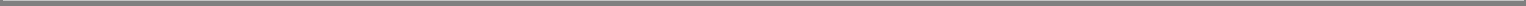 of the holders of a majority of the stock of the Corporation entitled to vote, irrespective of the provisions of Section 242(b)(2) of the General Corporation Law of the State of Delaware.Dividends. Dividends may be declared and paid on the Common Stock from funds lawfully available therefor as and when determined by the Board of Directors and subject to any preferential dividend or other rights of any then outstanding Preferred Stock.Liquidation. Upon the dissolution or liquidation of the Corporation, whether voluntary or involuntary, holders of Common Stock will be entitled to receive all assets of the Corporation available for distribution to its stockholders, subject to any preferential or other rights of any then outstanding Preferred Stock.PREFERRED STOCKPreferred Stock may be issued from time to time in one or more series, each of such series to have such terms as stated or expressed herein and in the resolution or resolutions providing for the issue of such series adopted by the Board of Directors of the Corporation as hereinafter provided. Any shares of Preferred Stock which may be redeemed, purchased or acquired by the Corporation may be reissued except as otherwise provided by law.Authority is hereby expressly granted to the Board of Directors from time to time to issue the Preferred Stock in one or more series, and in connection with the creation of any such series, by adopting a resolution or resolutions providing for the issuance of the shares thereof and by filing a certificate of designations relating thereto in accordance with the General Corporation Law of the State of Delaware, to determine and fix the number of shares of such series and such voting powers, full or limited, or no voting powers, and such designations, preferences and relative participating, optional or other special rights, and qualifications, limitations or restrictions thereof, including without limitation thereof, dividend rights, conversion rights, redemption privileges and liquidation preferences, as shall be stated and expressed in such resolutions, all to the full extent now or hereafter permitted by the General Corporation Law of the State of Delaware. Without limiting the generality of the foregoing, the resolutions providing for issuance of any series of Preferred Stock may provide that such series shall be superior or rank equally or be junior to any other series of Preferred Stock to the extent permitted by law.The number of authorized shares of Preferred Stock may be increased or decreased (but not below the number of shares then outstanding) by the affirmative vote of the holders of a majority of the voting power of the capital stock of the Corporation entitled to vote thereon, voting as a single class, irrespective of the provisions of Section 242(b)(2) of the General Corporation Law of the State of Delaware.FIFTH: Except as otherwise provided herein, the Corporation reserves the right to amend, alter, change or repeal any provision contained in this Certificate of Incorporation, in the manner now or hereafter prescribed by statute and this Certificate of Incorporation, and all rights conferred upon stockholders herein are granted subject to this reservation.2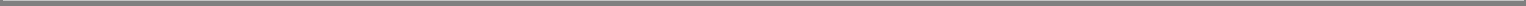 SIXTH: In furtherance and not in limitation of the powers conferred upon it by the General Corporation Law of the State of Delaware, and subject to the terms of any series of Preferred Stock, the Board of Directors shall have the power to adopt, amend, alter or repeal the bylaws of the Corporation as amended and/or restated and in effect from time to time (the “Bylaws”), by the affirmative vote of a majority of the directors present at any regular or special meeting of the Board of Directors at which a quorum is present. The stockholders may not adopt, amend, alter or repeal the Bylaws of the Corporation, or adopt any provision inconsistent therewith, unless such action is approved, in addition to any other vote required by this Certificate of Incorporation, by the affirmative vote of the holders of at least 66 2/3% of the votes that all the stockholders would be entitled to cast in any annual election of directors or class of directors. Notwithstanding any other provisions of law, this Certificate of Incorporation or the Bylaws of the Corporation, and notwithstanding the fact that a lesser percentage may be specified by law, the affirmative vote of the holders of at least 66 2/3% of the votes which all the stockholders would be entitled to cast in any annual election of directors or class of directors shall be required to amend or repeal, or to adopt any provision inconsistent with, this Article SIXTH.SEVENTH: Except to the extent that the General Corporation Law of the State of Delaware prohibits the elimination or limitation of liability of directors for breaches of fiduciary duty, no director of the Corporation shall be personally liable to the Corporation or its stockholders for monetary damages for any breach of fiduciary duty as a director, notwithstanding any provision of law imposing such liability. No amendment to or repeal of this provision shall apply to or have any effect on the liability or alleged liability of any director of the Corporation for or with respect to any acts or omissions of such director occurring prior to such amendment or repeal. If the General Corporation Law of the State of Delaware is amended to permit further elimination or limitation of the personal liability of directors, then the liability of a director of the Corporation shall be eliminated or limited to the fullest extent permitted by the General Corporation Law of the State of Delaware as so amended.EIGHTH: To the fullest extent permitted by the General Corporation Law of the State of Delaware, as the same exists or as may hereafter be amended from time to time, a director of the Corporation shall not be personally liable to the Corporation or its stockholders for monetary damages for breach of fiduciary duty as a director. If the General Corporation Law of the State of Delaware is amended to authorize corporate action further eliminating or limiting the personal liability of directors, then the liability of a director of the Corporation shall be eliminated or limited to the fullest extent permitted by the General Corporation Law of the State of Delaware, as so amended.The Corporation shall indemnify, to the fullest extent permitted by applicable law, any director or officer of the Corporation who was or is a party or is threatened to be made a party to any threatened, pending or completed action, suit or proceeding, whether civil, criminal, administrative or investigative (a “Proceeding”) by reason of the fact that he or she is or was a director, officer, employee or agent of the Corporation or is or was serving at the request of the Corporation as a director, officer, employee or agent of another corporation, partnership, joint venture, trust or other enterprise, including service with respect to employee benefit plans, against expenses (including attorneys’ fees), judgments, fines and amounts paid in settlement actually and reasonably incurred by such person in connection with any such Proceeding. The3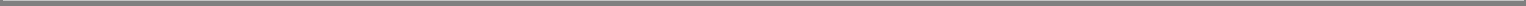 Corporation shall be required to indemnify a person in connection with a Proceeding initiated by such person only if the Proceeding was authorized by the Board of Directors.The Corporation shall have the power to indemnify, to the extent permitted by applicable law, any employee or agent of the Corporation who was or is a party or is threatened to be made a party to any Proceeding by reason of the fact that he or she is or was a director, officer, employee or agent of the Corporation or is or was serving at the request of the Corporation as a director, officer, employee or agent of another corporation, partnership, joint venture, trust or other enterprise, including service with respect to employee benefit plans, against expenses (including attorneys’ fees), judgments, fines and amounts paid in settlement actually and reasonably incurred by such person in connection with any such Proceeding.Neither any amendment nor repeal of any Section of this Article EIGHTH nor the adoption of any provision of this Amended and Restated Certificate of Incorporation or the Bylaws of the Corporation inconsistent with this Article EIGHTH, shall eliminate or reduce the effect of thisArticle EIGHTH in respect of any matter occurring, or any cause of action, suit, claim or proceeding accruing or arising or that, but for this Article EIGHTH, would accrue or arise, prior to such amendment, repeal or adoption of an inconsistent provision.NINTH: This Article NINTH is inserted for the management of the business and for the conduct of the affairs of the Corporation.General Powers. The business and affairs of the Corporation shall be managed by or under the direction of the Board of Directors.Number of Directors; Election of Directors. Subject to the rights of holders of any series of Preferred Stock to elect directors, the number of directors of the Corporation shall be established by the Board of Directors. Election of directors need not be by written ballot, except as and to the extent provided in the Bylaws of the Corporation.Classes of Directors. Subject to the rights of holders of any series of Preferred Stock to elect directors, the Board of Directors shall be and is divided into three classes, designated Class I, Class II and Class III. Each class shall consist, as nearly as may be possible, of one-third of the total number of directors constituting the entire Board of Directors. The Board of Directors is authorized to assign members of the Board of Directors already in office to Class I, Class II or Class III at the time such classification becomes effective.Terms of Office. Subject to the rights of holders of any series of Preferred Stock to elect directors, each director shall serve for a term ending on the date of the third annual meeting of stockholders following the annual meeting of stockholders at which such director was elected; provided that each director initially assigned to Class I shall serve for a term expiring at the Corporation’s first annual meeting of stockholders held after the effectiveness of this Restated Certificate of Incorporation; each director initially assigned to Class II shall serve for a term expiring at the Corporation’s second annual meeting of stockholders held after the effectiveness of this Restated Certificate of Incorporation; and each director initially assigned to Class III shall serve for a term expiring at the Corporation’s third annual meeting of stockholders held after the effectiveness of this Restated Certificate of Incorporation; provided further, that the4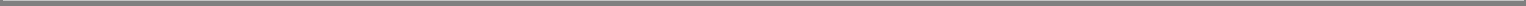 term of each director shall continue until the election and qualification of his or her successor and be subject to his or her earlier death, resignation or removal.Quorum. A majority of the directors at any time in office shall constitute a quorum of the Board of Directors. If at any meeting of the Board of Directors there shall be less than such a quorum, a majority of the directors present may adjourn the meeting from time to time without further notice other than announcement at the meeting, until a quorum shall be present.Action at Meeting. Every act or decision done or made by a majority of the directors present at a meeting duly held at which a quorum is present shall be regarded as the act of the Board of Directors unless a greater number is required by law or by this Certificate of Incorporation.Removal. Subject to the rights of holders of any series of Preferred Stock, directors of the Corporation may be removed only for cause and only by the affirmative vote of the holders of at least 66 2/3% of the votes which all the stockholders would be entitled to cast in any annual election of directors or class of directors.Vacancies. Subject to the rights of holders of any series of Preferred Stock, any vacancy or newly created directorship in the Board of Directors, however occurring, shall be filled only by vote of a majority of the directors then in office, although less than a quorum, or by a sole remaining director and shall not be filled by the stockholders. A director elected to fill a vacancy shall hold office until the next election of the class for which such director shall have been chosen, subject to the election and qualification of a successor and to such director’s earlier death, resignation or removal.Stockholder Nominations and Introduction of Business, Etc. Advance notice of stockholder nominations for election of directors and other business to be brought by stockholders before a meeting of stockholders shall be given in the manner provided by the Bylaws of the Corporation.Amendments to Article. Notwithstanding any other provisions of law, this Certificate of Incorporation or the Bylaws of the Corporation, and notwithstanding the fact that a lesser percentage may be specified by law, the affirmative vote of the holders of at least 66 2/3% of the votes which all the stockholders would be entitled to cast in any annual election of directors or class of directors shall be required to amend or repeal, or to adopt any provision inconsistent with, this Article NINTH.TENTH: Stockholders of the Corporation may not take any action by written consent in lieu of a meeting. Notwithstanding any other provisions of law, this Certificate of Incorporation or the Bylaws of the Corporation, and notwithstanding the fact that a lesser percentage may be specified by law, the affirmative vote of the holders of at least 66 2/3% of the votes which all the stockholders would be entitled to cast in any annual election of directors or class of directors shall be required to amend or repeal, or to adopt any provision inconsistent with, this Article TENTH.5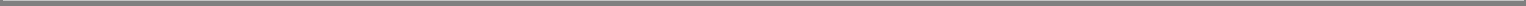 ELEVENTH: Special meetings of stockholders for any purpose or purposes may be called at any time by only the Board of Directors, the Chairman of the Board, the President or the Chief Executive Officer, and may not be called by any other person or persons. Business transacted at any special meeting of stockholders shall be limited to matters relating to the purpose or purposes stated in the notice of meeting. Notwithstanding any other provisions of law, this Certificate of Incorporation or the Bylaws of the Corporation, and notwithstanding the fact that a lesser percentage may be specified by law, the affirmative vote of the holders of at least 66 2/3% of the votes which all the stockholders would be entitled to cast in any annual election of directors or class of directors shall be required to amend or repeal, or to adopt any provision inconsistent with, this Article ELEVENTH.TWELFTH: Unless the Corporation consents in writing to the selection of an alternative forum, the Court of Chancery of the State of Delawareshall, to the fullest extent permitted by law, be the sole and exclusive forum for: (i) any derivative action or proceeding brought on behalf of the Corporation,any action asserting a claim of breach of a fiduciary duty owed by any director, officer, other employee or stockholder of the Corporation to the Corporation or the Corporation’s stockholders, (iii) any action asserting a claim arising pursuant to any provision of the General Corporation Law of the State of Delaware or as to which the General Corporation Law of the State of Delaware confers jurisdiction on the Court of Chancery of the State of Delaware, orany action asserting a claim arising pursuant to any provision of this Certificate of Incorporation or the Corporation’s Bylaws (in each case, as they may be amended from time to time) or governed by the internal affairs doctrine. Any person or entity purchasing or otherwise acquiring or holding any interest in shares of capital stock of the Corporation shall be deemed to have notice of and consented to the provisions of this Article TWELFTH.[SIGNATURE PAGE TO FOLLOW]6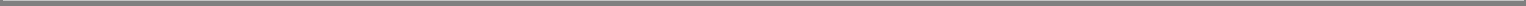 IN WITNESS WHEREOF, this Amended and Restated Certificate of Incorporation, which restates, integrates and amends the certificate of incorporation of the Corporation, and which has been duly adopted in accordance with Sections 228, 242 and 245 of the General Corporation Law of the State of Delaware, has been executed by its duly authorized officer this 25th day of September, 2018Y-MABS THERAPEUTICS, INC./s/ Thomas GadBy: Thomas Gad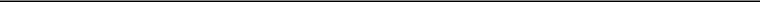 Title: President(Signature Page to Restated Certificate of Incorporation)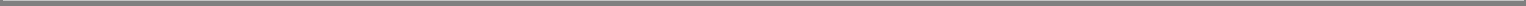 Exhibit 3.2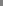 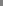 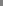 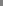 iii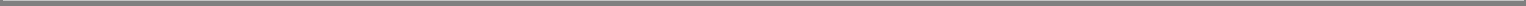 ARTICLE ISTOCKHOLDERS1.1 Place of Meetings. All meetings of stockholders shall be held at such place as may be designated from time to time by the Board of Directors, the Chairman of the Board, the President or the Chief Executive Officer or, if not so designated, at the principal office of the corporation.1.2 Annual Meeting. The annual meeting of stockholders for the election of directors to succeed those whose terms expire and for the transaction of such other business as may properly be brought before the meeting shall be held on a date and at a time designated by the Board of Directors, the Chairman of the Board, the President or the Chief Executive Officer. The corporation may postpone, reschedule or cancel any previously scheduled annual meeting of stockholders.1.3 Special Meetings. Special meetings of stockholders for any purpose or purposes may be called at any time by only the Board of Directors, the Chairman of the Board, the President or the Chief Executive Officer, and may not be called by any other person or persons. Business transacted at any special meeting of stockholders shall be limited to matters relating to the purpose or purposes stated in the notice of meeting. The corporation may postpone, reschedule or cancel any previously scheduled special meeting of stockholders.1.4 Notice of Meetings. Except as otherwise provided by law, the Certificate of Incorporation, or these Amended and Restated Bylaws, as amended and/or restated and in effect from time to time (the “Bylaws”), notice of each meeting of stockholders, whether annual or special, shall be given not less than 10 nor more than 60 days before the date of the meeting to each stockholder entitled to vote at such meeting. Without limiting the manner by which notice otherwise may be given to stockholders, any notice shall be effective if given by a form of electronic transmission consented to (in a manner consistent with the General Corporation Law of the State of Delaware) by the stockholder to whom the notice is given. The notices of all meetings shall state the place, date and time of the meeting and the means of remote communications, if any, by which stockholders and proxyholders may be deemed to be present in person and vote at such meeting. The notice of a special meeting shall state, in addition, the purpose or purposes for which the meeting is called. If notice is given by mail, such notice shall be deemed given when deposited in the United States mail, postage prepaid, directed to the stockholder at such stockholder’s address as it appears on the records of the corporation. If notice is given by electronic transmission, such notice shall be deemed given at the time specified in Section 232 of the General Corporation Law of the State of Delaware.1.5 Voting List. The Secretary shall prepare, at least 10 days before every meeting of stockholders, a complete list of the stockholders entitled to vote at the meeting, arranged in alphabetical order, and showing the address of each stockholder and the number of shares registered in the name of each stockholder. Such list shall be open to the examination of any stockholder, for any purpose germane to the meeting, for a period of at least 10 days prior to the meeting: (a) on a reasonably accessible electronic network, provided that the information required to gain access to such list is provided with the notice of the meeting, or (b) during ordinary business hours, at the principal place of business of the corporation. The list shall also1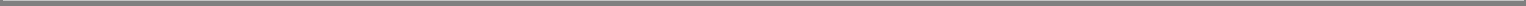 be produced and kept at the time and place of the meeting during the whole time thereof, and may be examined by any stockholder who is present. Except as otherwise provided by law, the stock ledger shall be the only evidence as to who are the stockholders entitled to examine the list of stockholders required by this Section 1.5 or to vote in person or by proxy at any meeting of stockholders.1.6 Quorum. Except as otherwise provided by law, the Certificate of Incorporation or these Bylaws, the holders of a majority in voting power of the shares of the capital stock of the corporation issued and outstanding and entitled to vote at the meeting, present in person, present by means of remote communication in a manner, if any, authorized by the Board of Directors in its sole discretion, or represented by proxy, shall constitute a quorum for the transaction of business; provided, however, that where a separate vote by a class or classes or series of capital stock is required by law or the Certificate of Incorporation, the holders of a majority in voting power of the shares of such class or classes or series of the capital stock of the corporation issued and outstanding and entitled to vote on such matter, present in person, present by means of remote communication in a manner, if any, authorized by the Board of Directors in its sole discretion, or represented by proxy, shall constitute a quorum entitled to take action with respect to the vote on such matter. A quorum, once established at a meeting, shall not be broken by the withdrawal of enough votes to leave less than a quorum.1.7 Adjournments. Any meeting of stockholders may be adjourned from time to time to any other time and to any other place at which a meeting of stockholders may be held under these Bylaws by the chairman of the meeting or by the stockholders present or represented at the meeting and entitled to vote, although less than a quorum. It shall not be necessary to notify any stockholder of any adjournment of less than 30 days if the time and place of the adjourned meeting, and the means of remote communication, if any, by which stockholders and proxyholders may be deemed to be present in person and vote at such adjourned meeting, are announced at the meeting at which adjournment is taken, unless after the adjournment a new record date is fixed for the adjourned meeting. At the adjourned meeting, the corporation may transact any business which might have been transacted at the original meeting.1.8 Voting and Proxies. Each stockholder shall have one vote for each share of stock entitled to vote held of record by such stockholder and a proportionate vote for each fractional share so held, unless otherwise provided by law or the Certificate of Incorporation. Each stockholder of record entitled to vote at a meeting of stockholders may vote in person (including by means of remote communications, if any, by which stockholders may be deemed to be present in person and vote at such meeting) or may authorize another person or persons to vote for such stockholder by a proxy executed or transmitted in a manner permitted by the General Corporation Law of the State of Delaware by the stockholder or such stockholder’s authorized agent and delivered (including by electronic transmission) to the Secretary of the corporation. No such proxy shall be voted upon after three years from the date of its execution, unless the proxy expressly provides for a longer period.1.9 Action at Meeting. When a quorum is present at any meeting, any matter other than the election of directors to be voted upon by the stockholders at such meeting shall be decided by the vote of the holders of shares of stock having a majority in voting power of the votes cast by the holders of all of the shares of stock present or represented at the meeting and2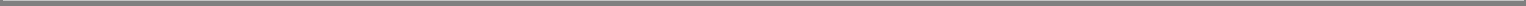 voting affirmatively or negatively on such matter (or if there are two or more classes or series of stock entitled to vote as separate classes, then in the case of each such class or series, the holders of a majority in voting power of the shares of stock of that class or series present or represented at the meeting and voting affirmatively or negatively on such matter), except when a different vote is required by law, the Certificate of Incorporation or these Bylaws. When a quorum is present at any meeting, any election by stockholders of directors shall be determined by a plurality of the votes cast by the stockholders entitled to vote on the election.1.10	Nomination of Directors.Except for (1) any directors entitled to be elected by the holders of the corporation’s preferred stock (the “Preferred Stock”),any directors elected in accordance with Section 2.9 hereof by the Board of Directors to fill a vacancy or newly-created directorship or (3) as otherwise required by applicable law or stock exchange regulation, at any meeting of stockholders, only persons who are nominated in accordance with the procedures in this Section 1.10 shall be eligible for election as directors. Nomination for election to the Board of Directors at a meeting of stockholders may be made(i) by or at the direction of the Board of Directors or (ii) by any stockholder of the corporation who (x) timely complies with the notice procedures in Section 1.10(b), (y) is a stockholder of record on the date of the giving of such notice and on the record date for the determination of stockholders entitled to vote at such meeting and (z) is entitled to vote at such meeting.To be timely, a stockholder’s notice must be received in writing by the Secretary at the principal executive offices of the corporation as follows: (i) in the case of an election of directors at an annual meeting of stockholders, not less than 90 days nor more than 120 days prior to the first anniversary of the preceding year’s annual meeting; provided, however, that (x) in the case of the annual meeting of stockholders of the corporation to be held in 2018 or (y) in the event that the date of the annual meeting in any other year is advanced by more than 30 days, or delayed by more than 60 days, from the first anniversary of the preceding year’s annual meeting, or if no annual meeting was held in the preceding year, a stockholder’s notice must be so received not earlier than the 120th day prior to such annual meeting and not later than the close of business on the later of (A) the 90th day prior to such annual meeting and (B) the tenth day following the day on which notice of the date of such annual meeting was mailed or public disclosure of the date of such annual meeting was made, whichever first occurs; or (ii) in the case of an election of directors at a special meeting of stockholders, provided that the Board of Directors, the Chairman of the Board, the President or the Chief Executive Officer has determined, in accordance with Section 1.3, that directors shall be elected at such special meeting and provided further that the nomination made by the stockholder is for one of the director positions that the Board of Directors, the Chairman of the Board, the President or the Chief Executive Officer, as the case may be, has determined will be filled at such special meeting, not earlier than the 120th day prior to such special meeting and not later than the close of business on the later of (x) the 90th day prior to such special meeting and (y) the tenth day following the day on which notice of the date of such special meeting was mailed or public disclosure of the date of such special meeting was made, whichever first occurs. In no event shall the adjournment or postponement of a meeting (or the public disclosure thereof) commence a new time period (or extend any time period) for the giving of a stockholder’s notice.3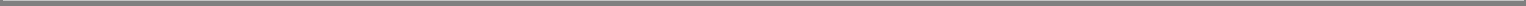 The stockholder’s notice to the Secretary shall set forth: (A) as to each proposed nominee (1) such person’s name, age, business address and, if known, residence address, (2) such person’s principal occupation or employment, (3) the class and series and number of shares of stock of the corporation that are, directly or indirectly, owned, beneficially or of record, by such person, (4) a description of all direct and indirect compensation and other material monetary agreements, arrangements and understandings during the past three years, and any other material relationships, between or among (x) the stockholder, the beneficial owner, if any, on whose behalf the nomination is being made and the respective affiliates and associates of, or others acting in concert with, such stockholder and such beneficial owner, on the one hand, and (y) each proposed nominee, and his or her respective affiliates and associates, or others acting in concert with such nominee(s), on the other hand, including all information that would be required to be disclosed pursuant to Item 404 of Regulation S-K promulgated under the Securities Act of 1933, as amended (the “Securities Act”), if the stockholder making the nomination and any beneficial owner on whose behalf the nomination is made or any affiliate or associate thereof or person acting in concert therewith were the “registrant” for purposes of such Item and the proposed nominee were a director or executive officer of such registrant, and (5) any other information concerning such person that must be disclosed as to nominees in proxy solicitations pursuant to Regulation 14A under the Securities Exchange Act of 1934, as amended (the “Exchange Act”); and (B) as to the stockholder giving the notice and the beneficial owner, if any, on whose behalf the nomination is being made (1) the name and address of such stockholder, as they appear on the corporation’s books, and of such beneficial owner, (2) the class and series and number of shares of stock of the corporation that are, directly or indirectly, owned, beneficially or of record, by such stockholder and such beneficial owner, (3) a description of any agreement, arrangement or understanding between or among such stockholder and/or such beneficial owner and each proposed nominee and any other person or persons (including their names) pursuant to which the nomination(s) are being made or who may participate in the solicitation of proxies in favor of electing such nominee(s), (4) a description of any agreement, arrangement or understanding (including any derivative or short positions, swaps, profit interests, options, warrants, convertible securities, stock appreciation or similar rights, hedging transactions, and borrowed or loaned shares) that has been entered into by, or on behalf of, such stockholder or such beneficial owner, the effect or intent of which is to mitigate loss to, manage risk or benefit of share price changes for, or increase or decrease the voting power of, such stockholder or such beneficial owner with respect to shares of stock of the corporation,any other information relating to such stockholder and such beneficial owner that would be required to be disclosed in a proxy statement or other filings required to be made in connection with solicitations of proxies for the election of directors in a contested election pursuant to Section 14 of the Exchange Act and the rules and regulations promulgated thereunder, (6) a representation that such stockholder intends to appear in person or by proxy at the meeting to nominate the person(s) named in its notice and (7) a representation whether such stockholder and/or such beneficial owner intends or is part of a group which intends (x) to deliver a proxy statement and/or form of proxy to holders of at least the percentage of the corporation’s outstanding capital stock reasonably believed by such stockholder or such beneficial owner to be sufficient to elect the nominee (and such representation shall be included in any such proxy statement and form of proxy) and/or (y) otherwise to solicit proxies or votes from stockholders in support of such nomination (and such representation shall be included in any such solicitation materials). Not later than 10 days after the record date for the meeting, the4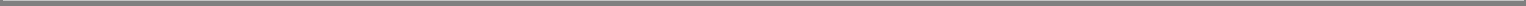 information required by Items (A)(1)-(5) and (B)(1)-(5) of the prior sentence shall be supplemented by the stockholder giving the notice to provide updated information as of the record date. In addition, to be effective, the stockholder’s notice must be accompanied by the written consent of the proposed nominee to serve as a director if elected. The corporation may require any proposed nominee to furnish such other information as the corporation may reasonably require in order to determine the eligibility of such proposed nominee to serve as a director of the corporation or whether such nominee would be independent under applicable Securities and Exchange Commission (the “SEC”) and stock exchange rules and the corporation’s publicly disclosed corporate governance guidelines. A stockholder shall not have complied with this Section 1.10(b) if the stockholder (or beneficial owner, if any, on whose behalf the nomination is made) solicits or does not solicit, as the case may be, proxies or votes in support of such stockholder’s nominee in contravention of the representations with respect thereto required by this Section 1.10.The chairman of any meeting shall have the power and duty to determine whether a nomination was made in accordance with the provisions of this Section 1.10 (including whether the stockholder or beneficial owner, if any, on whose behalf the nomination is made solicited (or is part of a group which solicited) or did not so solicit, as the case may be, proxies in support of such stockholder’s nominee in compliance with the representations with respect thereto required by this Section 1.10), and if the chairman should determine that a nomination was not made in accordance with the provisions of this Section 1.10, the chairman shall so declare to the meeting and such nomination shall not be brought before the meeting.Except as otherwise required by law, nothing in this Section 1.10 shall obligate the corporation or the Board of Directors to include in any proxy statement or other stockholder communication distributed on behalf of the corporation or the Board of Directors information with respect to any nominee for director submitted by a stockholder.Notwithstanding the foregoing provisions of this Section 1.10, unless otherwise required by law, if the stockholder (or a qualified representative of the stockholder) does not appear at the meeting to present a nomination, such nomination shall not be brought before the meeting, notwithstanding that proxies in respect of such nominee may have been received by the corporation. For purposes of this Section 1.10, to be considered a “qualified representative of the stockholder”, a person must be authorized by a written instrument executed by such stockholder or an electronic transmission delivered by such stockholder to act for such stockholder as proxy at the meeting of stockholders and such person must produce such written instrument or electronic transmission, or a reliable reproduction of the written instrument or electronic transmission, at the meeting of stockholders.For purposes of this Section 1.10, “public disclosure” shall include disclosure in a press release reported by the Dow Jones News Service, Associated Press or comparable national news service or in a document publicly filed by the corporation with the SEC pursuant to Section 13, 14 or 15(d) of the Exchange Act.5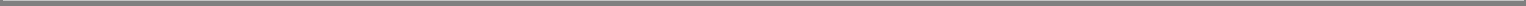 1.11	Notice of Business at Annual Meetings.At any annual meeting of the stockholders, only such business shall be conducted as shall have been properly brought before the meeting. To be properly brought before an annual meeting, business must be (1) specified in the notice of meeting (or any supplement thereto) given by or at the direction of the Board of Directors, (2) otherwise properly brought before the meeting by or at the direction of the Board of Directors, or (3) properly brought before the meeting by a stockholder. For business to be properly brought before an annual meeting by a stockholder, (i) if such business relates to thenomination of a person for election as a director of the corporation, the procedures in Section 1.10 must be complied with and (ii) if such business relates to any other matter, the business must constitute a proper matter under Delaware law for stockholder action and the stockholder must (x) have given timely notice thereof in writing to the Secretary in accordance with the procedures in Section 1.11(b), (y) be a stockholder of record on the date of the giving of such notice and on the record date for the determination of stockholders entitled to vote at such annual meeting and (z) be entitled to vote at such annual meeting.To be timely, a stockholder’s notice must be received in writing by the Secretary at the principal executive offices of the corporation not less than 90 days nor more than 120 days prior to the first anniversary of the preceding year’s annual meeting; provided, however, that (x) in the case of the annual meeting of stockholders of the corporation to be held in 2018 or (y) in the event that the date of the annual meeting is advanced by more than 30 days, or delayed by more than 60 days, from the first anniversary of the preceding year’s annual meeting, or if no annual meeting was held in the preceding year, a stockholder’s notice must be so received not earlier than the 120th day prior to such annual meeting and not later than the close of business on the later of (A) the 90th day prior to such annual meeting and (B) the tenth day following the day on which notice of the date of such annual meeting was mailed or public disclosure of the date of such annual meeting was made, whichever first occurs. In no event shall the adjournment or postponement of an annual meeting (or the public disclosure thereof) commence a new time period (or extend any time period) for the giving of a stockholder’s notice.The stockholder’s notice to the Secretary shall set forth: (A) as to each matter the stockholder proposes to bring before the annual meetinga brief description of the business desired to be brought before the annual meeting, (2) the text of the proposal (including the exact text of any resolutions proposed for consideration and, in the event that such business includes a proposal to amend the Bylaws, the exact text of the proposed amendment), andthe reasons for conducting such business at the annual meeting, and (B) as to the stockholder giving the notice and the beneficial owner, if any, on whose behalf the proposal is being made (1) the name and address of such stockholder, as they appear on the corporation’s books, and of such beneficial owner,the class and series and number of shares of stock of the corporation that are, directly or indirectly, owned, beneficially or of record, by such stockholder and such beneficial owner, (3) a description of any material interest of such stockholder or such beneficial owner and the respective affiliates and associates of, or others acting in concert with, such stockholder or such beneficial owner in such business, (4) a description of any agreement, arrangement or understanding between or among such stockholder and/or such beneficial owner and any other person or persons (including their names) in connection with the proposal of such business or who may participate in the solicitation of proxies in favor of such proposal, (5) a6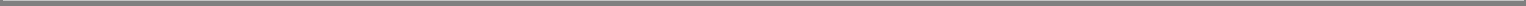 description of any agreement, arrangement or understanding (including any derivative or short positions, swaps, profit interests, options, warrants, convertible securities, stock appreciation or similar rights, hedging transactions, and borrowed or loaned shares) that has been entered into by, or on behalf of, such stockholder or such beneficial owner, the effect or intent of which is to mitigate loss to, manage risk or benefit of share price changes for, or increase or decrease the voting power of, such stockholder or such beneficial owner with respect to shares of stock of the corporation, (6) any other information relating to such stockholder and such beneficial owner that would be required to be disclosed in a proxy statement or other filings required to be made in connection with solicitations of proxies for the business proposed pursuant to Section 14 of the Exchange Act and the rules and regulations promulgated thereunder, (7) a representation that such stockholder intends to appear in person or by proxy at the annual meeting to bring such business before the meeting and (8) a representation whether such stockholder and/or such beneficial owner intends or is part of a group which intends (x) to deliver a proxy statement and/or form of proxy to holders of at least the percentage of the corporation’s outstanding capital stock required to approve or adopt the proposal (and such representation shall be included in any such proxy statement and form of proxy) and/or (y) otherwise to solicit proxies or votes from stockholders in support of such proposal (and such representation shall be included in any such solicitation materials). Not later than 10 days after the record date for the meeting, the information required by Items (A)(3) and (B)(1)-(6) of the prior sentence shall be supplemented by the stockholder giving the notice to provide updated information as of the record date. Notwithstanding anything in these Bylaws to the contrary, no business shall be conducted at any annual meeting of stockholders except in accordance with the procedures in this Section 1.11; provided that any stockholder proposal which complies with Rule 14a-8 of the proxy rules (or any successor provision) promulgated under the Exchange Act and is to be included in the corporation’s proxy statement for an annual meeting of stockholders shall be deemed to comply with the notice requirements of this Section 1.11. A stockholder shall not have complied with this Section 1.11(b) if the stockholder (or beneficial owner, if any, on whose behalf the proposal is made) solicits or does not solicit, as the case may be, proxies in support of such stockholder’s proposal in contravention of the representations with respect thereto required by this Section 1.11.The chairman of any annual meeting shall have the power and duty to determine whether business was properly brought before the annual meeting in accordance with the provisions of this Section 1.11 (including whether the stockholder or beneficial owner, if any, on whose behalf the proposal is made solicited (or is part of a group which solicited) or did not so solicit, as the case may be, proxies or votes in support of such stockholder’s proposal in compliance with the representation with respect thereto required by this Section 1.11), and if the chairman should determine that business was not properly brought before the annual meeting in accordance with the provisions of this Section 1.11, the chairman shall so declare to the meeting and such business shall not be brought before the annual meeting.Except as otherwise required by law, nothing in this Section 1.11 shall obligate the corporation or the Board of Directors to include in any proxy statement or other stockholder communication distributed on behalf of the corporation or the Board of Directors information with respect to any proposal submitted by a stockholder.7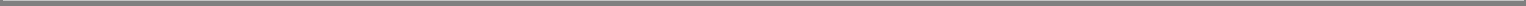 Notwithstanding the foregoing provisions of this Section 1.11, unless otherwise required by law, if the stockholder (or a qualified representative of the stockholder) does not appear at the annual meeting to present business, such business shall not be considered, notwithstanding that proxies in respect of such business may have been received by the corporation.For purposes of this Section 1.11, the terms “qualified representative of the stockholder” and “public disclosure” shall have the same meaning as in Section 1.10.1.12	Conduct of Meetings.Meetings of stockholders shall be presided over by the Chairman of the Board, if any, or in the Chairman’s absence by the Vice Chairman of the Board, if any, or in the Vice Chairman’s absence by the President, or in the President’s absence, by the Chief Executive Officer, or in the Chief Executive Officer’s absence by a Vice President, or in the absence of all of the foregoing persons by a chairman designated by the Board of Directors.The Secretary shall act as secretary of the meeting, but in the Secretary’s absence the chairman of the meeting may appoint any person to act as secretary of the meeting.The Board of Directors may adopt by resolution such rules, regulations and procedures for the conduct of any meeting of stockholders of the corporation as it shall deem appropriate including, without limitation, such guidelines and procedures as it may deem appropriate regarding the participation by means of remote communication of stockholders and proxyholders not physically present at a meeting. Except to the extent inconsistent with such rules, regulations and procedures as adopted by the Board of Directors, the chairman of any meeting of stockholders shall have the right and authority to convene and (for any or no reason) to recess and/or adjourn the meeting and prescribe such rules, regulations and procedures and to do all such acts as, in the judgment of such chairman, are appropriate for the proper conduct of the meeting. Such rules, regulations or procedures, whether adopted by the Board of Directors or prescribed by the chairman of the meeting, may include, without limitation, the following: (i) the establishment of an agenda or order of business for the meeting; (ii) rules and procedures for maintaining order at the meeting and the safety of those present; (iii) limitations on attendance at or participation in the meeting to stockholders entitled to vote at the meeting, their duly authorized and constituted proxies or such other persons as shall be determined; (iv) restrictions on entry to the meeting after the time fixed for the commencement thereof; and (v) limitations on the time allotted to questions or comments by participants. Unless and to the extent determined by the Board of Directors or the chairman of the meeting, meetings of stockholders shall not be required to be held in accordance with the rules of parliamentary procedure.The chairman of the meeting shall announce at the meeting when the polls for each matter to be voted upon at the meeting will be opened and closed. After the polls close, no ballots, proxies or votes or any revocations or changes thereto may be accepted.In advance of any meeting of stockholders, the Board of Directors, the Chairman of the Board, the President or the Chief Executive Officer shall appoint one or more inspectors of election to act at the meeting and make a written report thereof. One or more other persons may be designated as alternate inspectors to replace any inspector who fails to act. If no8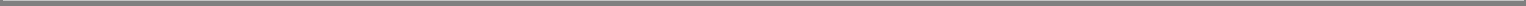 inspector or alternate is present, ready and willing to act at a meeting of stockholders, the chairman of the meeting shall appoint one or more inspectors to act at the meeting. Unless otherwise required by law, inspectors may be officers, employees or agents of the corporation. Each inspector, before entering upon the discharge of such inspector’s duties, shall take and sign an oath faithfully to execute the duties of inspector with strict impartiality and according to the best of such inspector’s ability. The inspector shall have the duties prescribed by law and shall take charge of the polls and, when the vote is completed, shall make a certificate of the result of the vote taken and of such other facts as may be required by law. Every vote taken by ballots shall be counted by a duly appointed inspector or duly appointed inspectors.1.13	No Action by Consent in Lieu of a Meeting. Stockholders of the corporation may not take any action by written consent in lieu of ameeting.ARTICLE IIDIRECTORS2.1 General Powers. The business and affairs of the corporation shall be managed by or under the direction of a Board of Directors, who may exercise all of the powers of the corporation except as otherwise provided by law or the Certificate of Incorporation.2.2 Number, Election and Qualification. Subject to the rights of holders of any series of Preferred Stock to elect directors, the number of directors of the corporation shall be established by the Board of Directors. Election of directors need not be by written ballot. Directors need not be stockholders of the corporation.2.3 Chairman of the Board; Vice Chairman of the Board. The Board of Directors may appoint from its members a Chairman of the Board and a Vice Chairman of the Board, neither of whom need be an employee or officer of the corporation. If the Board of Directors appoints a Chairman of the Board, such Chairman shall perform such duties and possess such powers as are assigned by the Board of Directors and, if the Chairman of the Board is also designated as the corporation’s President, shall have the powers and duties of the President prescribed in Section 3.7 of these Bylaws. If the Board of Directors appoints a Vice Chairman of the Board, such Vice Chairman shall perform such duties and possess such powers as are assigned by the Board of Directors. Unless otherwise provided by the Board of Directors, the Chairman of the Board or, in the Chairman’s absence, the Vice Chairman of the Board, if any, shall preside at all meetings of the Board of Directors.2.4 Classes of Directors. Subject to the rights of holders of any series of the corporation’s Preferred Stock to elect directors, the Board of Directors shall be and is divided into three classes: Class I, Class II and Class III. Each class shall consist, as nearly as may be possible, of one-third of the total number of directors constituting the entire Board of Directors from time to time. The allocation of directors among classes shall be determined by resolution of the Board of Directors.2.5 Terms of Office. Subject to the rights of holders of any series of Preferred Stock to elect directors, each director shall serve for a term ending on the date of the third annual9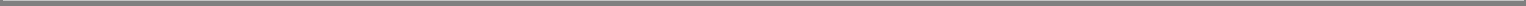 meeting of stockholders following the annual meeting of stockholders at which such director was elected; provided that each director initially assigned to Class I shall serve for a term expiring at the corporation’s first annual meeting of stockholders held after the effectiveness of these Bylaws; each director initially assigned to Class II shall serve for a term expiring at the corporation’s second annual meeting of stockholders held after the effectiveness of these Bylaws; and each director initially assigned to Class III shall serve for a term expiring at the corporation’s third annual meeting of stockholders held after the effectiveness of these Bylaws; provided further, that the term of each director shall continue until the election and qualification of his or her successor and be subject to his or her earlier death, resignation or removal.2.6 Quorum. A majority of the directors at any time in office shall constitute a quorum of the Board of Directors. If at any meeting of the Board of Directors there shall be less than such a quorum, a majority of the directors present may adjourn the meeting from time to time without further notice otherthan announcement at the meeting, until a quorum shall be present.2.7 Action at Meeting. Every act or decision done or made by a majority of the directors present at a meeting duly held at which a quorum is present shall be regarded as the act of the Board of Directors, unless a greater number is required by law or by the Certificate of Incorporation.2.8 Removal. Subject to the rights of holders of any series of Preferred Stock, directors of the corporation may be removed only for cause and only by the affirmative vote of the holders of at least 66 2/3% of the votes which all the stockholders would be entitled to cast in any annual election of directors or class of directors.2.9 Vacancies. Subject to the rights of holders of any series of Preferred Stock, any vacancy or newly-created directorship on the Board of Directors, however occurring, shall be filled only by vote of a majority of the directors then in office, although less than a quorum, or by a sole remaining director and shall not be filled by the stockholders. A director elected to fill a vacancy shall hold office until the next election of the class for which such director shall have been chosen, subject to the election and qualification of a successor or until such director’s earlier death, resignation or removal.2.10 Resignation. Any director may resign by delivering a resignation in writing or by electronic transmission to the corporation at its principal office or to the Chairman of the Board, the President, the Chief Executive Officer, or the Secretary. Such resignation shall be effective upon receipt unless it is specified to be effective at some later time or upon the happening of some later event.2.11 Regular Meetings. Regular meetings of the Board of Directors may be held without notice at such time and place as shall be determined from time to time by the Board of Directors; provided that any director who is absent when such a determination is made shall be given notice of the determination. A regular meeting of the Board of Directors may be held without notice immediately after and at the same place as the annual meeting of stockholders.10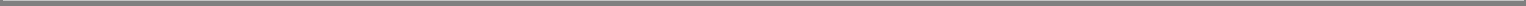 2.12 Special Meetings. Special meetings of the Board of Directors may be held at any time and place designated in a call by the Chairman of the Board, the President, the Chief Executive Officer, two or more directors, or by one director in the event that there is only a single director in office.2.13 Notice of Special Meetings. Notice of the date, place and time of any special meeting of directors shall be given to each director by the Secretary or by the officer or one of the directors calling the meeting. Notice shall be duly given to each director (a) in person, by telephone or by electronic transmission at least 24 hours in advance of the meeting, (b) by delivering written notice by hand to such director’s last known business or home address at least 48 hours in advance of the meeting, or (c) by sending written notice by first-class mail to such director’s last known business or home address at least 72 hours in advance of the meeting. A notice or waiver of notice of a meeting of the Board of Directors need not specify the purposes of the meeting.2.14 Meetings by Conference Communications Equipment. Directors may participate in meetings of the Board of Directors or any committee thereof by means of conference telephone or other communications equipment by means of which all persons participating in the meeting can hear each other, and participation by such means shall constitute presence in person at such meeting.2.15 Action by Consent. Any action required or permitted to be taken at any meeting of the Board of Directors or of any committee thereof may be taken without a meeting, if all members of the Board of Directors or committee, as the case may be, consent to the action in writing or by electronic transmission, and the written consents or electronic transmissions are filed with the minutes of proceedings of the Board of Directors or committee. Such filing shall be in paper form if the minutes are maintained in paper form and shall be in electronic form if the minutes are maintained in electronic form.2.16 Committees. The Board of Directors may designate one or more committees, each committee to consist of one or more of the directors of the corporation with such lawfully delegable powers and duties as the Board of Directors thereby confers, to serve at the pleasure of the Board of Directors. The Board of Directors may designate one or more directors as alternate members of any committee, who may replace any absent or disqualified member at any meeting of the committee. In the absence or disqualification of a member of a committee, the member or members of the committee present at any meeting and not disqualified from voting, whether or not such member or members constitute a quorum, may unanimously appoint another member of the Board of Directors to act at the meeting in the place of any such absent or disqualified member. Any such committee, to the extent provided in the resolution of the Board of Directors and subject to the provisions of law, shall have and may exercise all the powers and authority of the Board of Directors in the management of the business and affairs of the corporation and may authorize the seal of the corporation to be affixed to all papers which may require it. Each such committee shall keep minutes and make such reports as the Board of Directors may from time to time request. Except as the Board of Directors may otherwise determine, any committee may make rules for the conduct of its business, but unless otherwise provided by the directors or in such rules, its business shall be conducted as nearly as possible in the same manner as is provided in these Bylaws for the Board of Directors. Except as otherwise provided in the11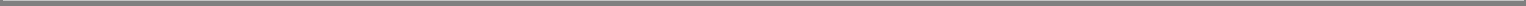 Certificate of Incorporation, these Bylaws, or the resolution of the Board of Directors designating the committee, a committee may create one or more subcommittees, each subcommittee to consist of one or more members of the committee, and delegate to a subcommittee any or all of the powers and authority of the committee.2.17 Compensation of Directors. Directors may be paid such compensation for their services and such reimbursement for expenses of attendance at meetings as the Board of Directors or a duly appointed committee thereof may from time to time determine. No such payment shall preclude any director from serving the corporation or any of its parent or subsidiary entities in any other capacity and receiving compensation for such service.ARTICLE IIIOFFICERS3.1 Titles. The officers of the corporation shall consist of a President, a Chief Executive Officer, a Secretary, a Treasurer and such other officers with such other titles as the Board of Directors shall determine, including one or more Vice Presidents, Assistant Treasurers and Assistant Secretaries. The Board of Directors may appoint such other officers as it may deem appropriate.3.2 Election. The President, Chief Executive Officer, Treasurer and Secretary shall be elected annually by the Board of Directors at its first meeting following the annual meeting of stockholders. Other officers may be appointed by the Board of Directors at such meeting or at any other meeting.3.3	Qualification. No officer need be a stockholder. Any two or more offices may be held by the same person.3.4 Tenure. Except as otherwise provided by law, by the Certificate of Incorporation or by these Bylaws, each officer shall hold office until such officer’s successor is elected and qualified, unless a different term is specified in the resolution electing or appointing such officer, or until such officer’s earlier death, resignation or removal.3.5 Resignation and Removal. Any officer may resign by delivering a resignation in writing or by electronic transmission to the corporation at its principal office or to the President, Chief Executive Officer or the Secretary. Such resignation shall be effective upon receipt unless it is specified to be effective at some later time or upon the happening of some later event. Any officer may be removed at any time, with or without cause, by vote of a majority of the directors then in office. Except as the Board of Directors may otherwise determine, no officer who resigns or is removed shall have any right to any compensation as an officer for any period following such officer’s resignation or removal, or any right to damages on account of such removal, whether such officer’s compensation be by the month or by the year or otherwise, unless such compensation is expressly provided for in a duly authorized written agreement with the corporation.3.6 Vacancies. The Board of Directors may fill any vacancy occurring in any office for any reason and may, in its discretion, leave unfilled for such period as it may determine any12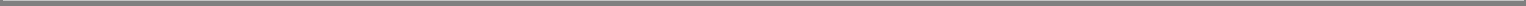 offices other than those of President, Chief Executive Officer, Treasurer and Secretary. Each such successor shall hold office for the unexpired term of such officer’s predecessor and until a successor is elected and qualified, or until such officer’s earlier death, resignation or removal.3.7 President. The President shall have general charge and supervision of the business of the corporation subject to the direction of the Board of Directors, and shall perform all duties and have all powers that are commonly incident to the office of the president or that are delegated to such officer by the Board of Directors. The President shall perform such other duties and shall have such other powers as the Board of Directors may from time to time prescribe. In the event of the absence, inability or refusal to act of the President, then the Chief Executive Officer, or in the event of the absence, inability or refusal to act of the Chief Executive Officer, then the Vice President (or if there shall be more than one, the Vice Presidents in the order determined by the Board of Directors) shall perform the duties of the President and when so performing such duties shall have all the powers of and be subject to all the restrictions upon the President.3.8 Chief Executive Officer. The Chief Executive Officer shall have general charge and supervision of the business of the corporation subject to the direction of the President, and shall perform all duties and have all powers that are commonly incident to the office of the chief executive or that are delegated to such officer by the President. The Chief Executive Officer shall perform such other duties and shall have such other powers as the President may from time to time prescribe. In the event of the absence, inability or refusal to act of the Chief Executive Officer, then the President, or in the event of the absence, inability or refusal to act of the President, then the Vice President (or if there shall be more than one, the Vice Presidents in the order determined by the Board of Directors) shall perform the duties of the Chief Executive Officer, and when so performing such duties shall have all the powers of and be subject to all the restrictions upon the Chief Executive Officer.3.9 Vice Presidents. Each Vice President shall perform such duties and possess such powers as the Board of Directors, the President or the Chief Executive Officer may from time to time prescribe. The Board of Directors may assign to any Vice President the title of Executive Vice President, Senior Vice President or any other title selected by the Board of Directors.3.10 Secretary and Assistant Secretaries. The Secretary shall perform such duties and shall have such powers as the Board of Directors, the President or the Chief Executive Officer may from time to time prescribe. In addition, the Secretary shall perform such duties and have such powers as are incident to the office of the secretary, including without limitation the duty and power to give notices of all meetings of stockholders and special meetings of the Board of Directors, to attend all meetings of stockholders and the Board of Directors and keep a record of the proceedings, to maintain a stock ledger and prepare lists of stockholders and their addresses as required, to be custodian of corporate records and the corporate seal and to affix and attest to the same on documents.Any Assistant Secretary shall perform such duties and possess such powers as the Board of Directors, the President, the Chief Executive Officer or the Secretary may from time to time prescribe. In the event of the absence, inability or refusal to act of the Secretary, the Assistant Secretary (or if there shall be more than one, the Assistant Secretaries in the order13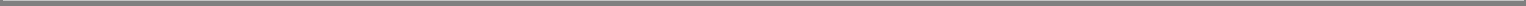 determined by the Board of Directors) shall perform the duties and exercise the powers of the Secretary.In the absence of the Secretary or any Assistant Secretary at any meeting of stockholders or directors, the chairman of the meeting shall designate a temporary secretary to keep a record of the meeting.3.11 Treasurer and Assistant Treasurers. The Treasurer shall perform such duties and shall have such powers as may from time to time be assigned by the Board of Directors, the President or the Chief Executive Officer. In addition, the Treasurer shall perform such duties and have such powers as are incident to the office of treasurer, including without limitation the duty and power to keep and be responsible for all funds and securities of the corporation, to deposit funds of the corporation in depositories selected in accordance with these Bylaws, to disburse such funds as ordered by the Board of Directors, to make proper accounts of such funds, and to render as required by the Board of Directors statements of all such transactions and of the financial condition of the corporation.The Assistant Treasurers shall perform such duties and possess such powers as the Board of Directors, the President, the Chief Executive Officer or the Treasurer may from time to time prescribe. In the event of the absence, inability or refusal to act of the Treasurer, the Assistant Treasurer (or if there shall be more than one, the Assistant Treasurers in the order determined by the Board of Directors) shall perform the duties and exercise the powers of the Treasurer.3.12 Salaries. Officers of the corporation shall be entitled to such salaries, compensation or reimbursement as shall be fixed or allowed from time to time by the Board of Directors.3.13 Delegation of Authority. The Board of Directors may from time to time delegate the powers or duties of any officer to any other officer or agent, notwithstanding any provision hereof.ARTICLE IVCAPITAL STOCK4.1 Issuance of Stock. Subject to the provisions of the Certificate of Incorporation, the whole or any part of any unissued balance of the authorized capital stock of the corporation or the whole or any part of any shares of the authorized capital stock of the corporation held in the corporation’s treasury may be issued, sold, transferred or otherwise disposed of by vote of the Board of Directors in such manner, for such lawful consideration and on such terms as the Board of Directors may determine.4.2 Stock Certificates; Uncertificated Shares. The shares of the corporation shall be represented by certificates, provided that the Board of Directors may provide by resolution or resolutions that some or all of any or all classes or series of the corporation’s stock shall be uncertificated shares. Any such resolution shall not apply to shares represented by a certificate until such certificate is surrendered to the corporation. Every holder of stock of the corporation14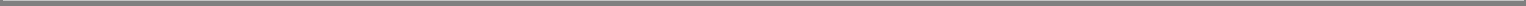 represented by certificates shall be entitled to have a certificate, in such form as may be prescribed by law and by the Board of Directors, representing the number of shares held by such holder registered in certificate form. Each such certificate shall be signed in a manner that complies with Section 158 of the General Corporation Law of the State of Delaware.Each certificate for shares of stock which are subject to any restriction on transfer pursuant to the Certificate of Incorporation, these Bylaws, applicable securities laws or any agreement among any number of stockholders or among such holders and the corporation shall have conspicuously noted on the face or back of the certificate either the full text of the restriction or a statement of the existence of such restriction.If the corporation shall be authorized to issue more than one class of stock or more than one series of any class, the powers, designations, preferences and relative participating, optional or other special rights of each class of stock or series thereof and the qualifications, limitations or restrictions of such preferences and/or rights shall be set forth in full or summarized on the face or back of each certificate representing shares of such class or series of stock, provided that in lieu of the foregoing requirements there may be set forth on the face or back of each certificate representing shares of such class or series of stock a statement that the corporation will furnish without charge to each stockholder who so requests a copy of the full text of the powers, designations, preferences and relative, participating, optional or other special rights of each class of stock or series thereof and the qualifications, limitations or restrictions of such preferences and/or rights.Within a reasonable time after the issuance or transfer of uncertificated shares, the corporation shall send to the registered owner thereof a written notice containing the information required to be set forth or stated on certificates pursuant to Sections 151, 202(a) or 218(a) of the General Corporation Law of the State of Delaware or, with respect to Section 151 of General Corporation Law of the State of Delaware, a statement that the corporation will furnish without charge to each stockholder who so requests the powers, designations, preferences and relative participating, optional or other special rights of each class of stock or series thereof and the qualifications, limitations or restrictions of such preferences and/or rights.4.3 Transfers. Shares of stock of the corporation shall be transferable in the manner prescribed by law and in these Bylaws. Transfers of shares of stock of the corporation shall be made only on the books of the corporation or by transfer agents designated to transfer shares of stock of the corporation. Subject to applicable law, shares of stock represented by certificates shall be transferred only on the books of the corporation by the surrender to the corporation or its transfer agent of the certificate representing such shares properly endorsed or accompanied by a written assignment or power of attorney properly executed, and with such proof of authority or the authenticity of signature as the corporation or its transfer agent may reasonably require. Uncertificated shares may be transferred by delivery of a written assignment or power of attorney properly executed, and with such proof of authority or the authenticity of signature as the corporation or its transfer agent may reasonably require. Except as may be otherwise required by law, by the Certificate of Incorporation or by these Bylaws, the corporation shall be entitled to treat the record holder of stock as shown on its books as the owner of such stock for all purposes, including the payment of dividends and the right to vote with respect to such stock, regardless of15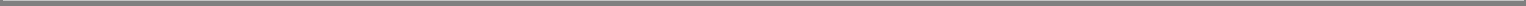 any transfer, pledge or other disposition of such stock until the shares have been transferred on the books of the corporation in accordance with the requirements of these Bylaws.4.4 Lost, Stolen or Destroyed Certificates. The corporation may issue a new certificate of stock in place of any previously issued certificate alleged to have been lost, stolen or destroyed, upon such terms and conditions as the corporation may prescribe, including the presentation of reasonable evidence of such loss, theft or destruction and the giving of such indemnity and posting of such bond as the corporation may require for the protection of the corporation or any transfer agent or registrar.4.5 Record Date. The Board of Directors may fix in advance a date as a record date for the determination of the stockholders entitled to notice of or to vote at any meeting of stockholders, or entitled to receive payment of any dividend or other distribution or allotment of any rights in respect of any change, conversion or exchange of stock, or for the purpose of any other lawful action. Such record date shall not precede the date on which the resolutionfixing the record date is adopted, and such record date shall not be more than 60 nor less than 10 days before the date of such meeting, nor more than 60 days prior to any other action to which such record date relates.If no record date is fixed, the record date for determining stockholders entitled to notice of or to vote at a meeting of stockholders shall be at the close of business on the day before the day on which notice is given, or, if notice is waived, at the close of business on the day before the day on which the meeting is held. If no record date is fixed, the record date for determining stockholders for any other purpose shall be at the close of business on the day on which the Board of Directors adopts the resolution relating to such purpose.A determination of stockholders of record entitled to notice of or to vote at a meeting of stockholders shall apply to any adjournment of the meeting; provided, however, that the Board of Directors may fix a new record date for the adjourned meeting.4.6 Regulations. The issue, transfer, conversion and registration of shares of stock of the corporation shall be governed by such other regulations as the Board of Directors may establish.ARTICLE VGENERAL PROVISIONS5.1 Name; Registered Office. The name of the corporation is Y mAbs Therapeutics, Inc. The registered office of the corporation shall be in the City of Wilmington, County of New Castle, State of Delaware.5.2 Other Offices. The corporation may also have offices at such other places both within and without the State of Delaware as the Board of Directors may from time to time determine or the business of the corporation may require.5.3 Books. The books of the corporation may be kept within or without of the State of Delaware as the Board of Directors may from time to time determine or the business of the corporation may require. Any records maintained by the corporation in the regular course of its16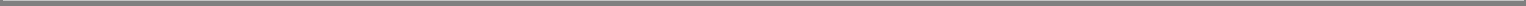 business, including its stock ledger, books of account and minute books, may be maintained on any information storage device or method; provided that the records so kept can be converted into clearly legible paper form within a reasonable time. The corporation shall so convert any records so kept upon the request of any person entitled to inspect such records pursuant to applicable law.5.4 Fiscal Year. Except as from time to time otherwise designated by the Board of Directors, the fiscal year of the corporation shall begin on the first day of January of each year and end on the last day of December in each year.5.5	Corporate Seal. The corporate seal shall be in such form as shall be approved by the Board of Directors.5.6 Waiver of Notice. Whenever notice is required to be given by law, by the Certificate of Incorporation or by these Bylaws, a written waiver signed by the person entitled to notice, or a waiver by electronic transmission by the person entitled to notice, whether before, at or after the time of the event for which notice is to be given, shall be deemed equivalent to notice required to be given to such person. Neither the business nor the purpose of any meeting need be specified in any such waiver. Attendance of a person at a meeting shall constitute a waiver of notice of such meeting, except when the person attends a meeting for the express purpose of objecting at the beginning of the meeting, to the transaction of any business because the meeting is not lawfully called or convened.5.7 Voting of Securities. Except as the Board of Directors may otherwise designate, the President, the Chief Executive Officer or the Treasurer may waive notice of, vote, or appoint any person or persons to vote, on behalf of the corporation at, and act as, or appoint any person or persons to act as, proxy or attorney-in-fact for this corporation (with or without power of substitution) at, any meeting of stockholders or securityholders of any other entity, the securities of which may be held by this corporation.5.8 Evidence of Authority. A certificate by the Secretary, or an Assistant Secretary, or a temporary Secretary, as to any action taken by the stockholders, directors, a committee or any officer or representative of the corporation shall as to all persons who rely on the certificate in good faith be conclusive evidence of such action.5.9 Certificate of Incorporation. All references in these Bylaws to the Certificate of Incorporation shall be deemed to refer to the Certificate of Incorporation of the corporation, as amended and/or restated and in effect from time to time.5.10 Severability. Any determination that any provision of these Bylaws is for any reason inapplicable, illegal or ineffective shall not affect or invalidate any other provision of these Bylaws.5.11 Pronouns. All pronouns used in these Bylaws shall be deemed to refer to the masculine, feminine or neuter, singular or plural, as the identity of the person or persons may require.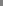 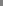 shall indemnify, to the fullest extent permitted by the DGCL, as now or hereinafter in effect, any person who was or is a party or is threatened to be made a party to any threatened, pending or completed action, suit or proceeding, whether civil, criminal, administrative or investigative (a “Proceeding”) (other than an action by or in the right of the corporation) by reason of the fact that such person is or was a director of the corporation or an officer of the corporation, or while a director of the corporation or officer of the corporation is or was serving at the request of the corporation as a director, officer, employee or agent ofanother corporation, partnership, joint venture, trust or other enterprise, against expenses (including attorneys’ fees), judgments, fines and amounts paid in settlement actually and reasonably incurred by such person in connection with such Proceeding if such person acted in good faith and in a manner such person reasonably believed to be in or not opposed to the best interests of the corporation, and, with respect to any criminal action or proceeding, had no reasonable cause to believe such person’s conduct was unlawful. The termination of any Proceeding by judgment, order, settlement, conviction, or upon a plea of nolo contendere or its equivalent, shall not, of itself, create a presumption that the person did not act in good faith and in a manner which such person reasonably believed to be in or not opposed to the best interests of the corporation, and, with respect to any criminal action or proceeding, had reasonable cause to believe that such person’s conduct was unlawful.6.2 Indemnification Of Directors And Officers In Actions By Or In The Right Of The Corporation. Subject to the other provisions of this Article VI, the corporation shall indemnify, to the fullest extent permitted by the DGCL, as now or hereinafter in effect, any person who was or is a party or is threatened to be made a party to any threatened, pending or completed action or suit by or in the right of the corporation to procure a judgment in its favor by reason of the fact that such person is or was a director or officer of the corporation, or while a director or officer of the corporation is or was serving at the request of the corporation as a director, officer, employee or agent of another corporation, partnership, joint venture, trust or other enterprise against expenses (including attorneys’ fees) actually and reasonably incurred by such person in connection with the defense or settlement of such action or suit if such person acted in good faith and in a manner such person reasonably believed to be in or not opposed to the best interests of the corporation; except that no indemnification shall be made in respect of any claim, issue or matter as to which such person shall have been adjudged to be liable to the corporation unless and only to the extent that the Court of Chancery or the court in which such action or suit was brought shall determine upon application that, despite the adjudication of liability but in view of all the circumstances of the case, such person is fairly and reasonably entitled to indemnity for such expenses which the Court of Chancery or such other court shall deem proper.6.3	Successful Defense. To the extent that a present or former director or officer of the corporation has been successful on the merits orotherwise in defense of any action, suit or proceeding described in Section 6.1 or Section 6.2, or in defense of any claim, issue or matter therein, such person shall be indemnified against expenses (including attorneys’ fees) actually and reasonably incurred by such person in connection therewith.18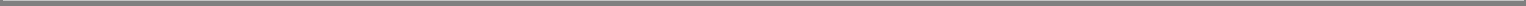 6.4 Indemnification Of Others. Subject to the other provisions of this Article VI, the corporation shall have power to indemnify its employees and its agents to the extent not prohibited by the DGCL or other applicable law. The board of directors shall have the power to delegate the determination of whether employees or agents shall be indemnified to such person or persons as the board of determines.6.5 Advanced Payment Of Expenses. Expenses (including attorneys’ fees) incurred by an officer or director of the corporation in defending any Proceeding shall be paid by the corporation in advance of the final disposition of such Proceeding upon receipt of a written request therefor (together with documentation reasonably evidencing such expenses) and an undertaking by or on behalf of the person to repay such amounts if it shall ultimately be determined that the person is not entitled to be indemnified under this Article VI or the DGCL. Such expenses (including attorneys’ fees) incurred by former directors and officers or other employees and agents may be so paid upon such terms and conditions, if any, as the corporation deems reasonably appropriate and shall be subject to the corporation’s expense guidelines. The right to advancement of expenses shall not apply to any claim for which indemnity is excluded pursuant to these Bylaws, but shall apply to any Proceeding referenced in Section 6.6(ii) or 6.6(iii) prior to a determination that the person is not entitled to be indemnified by the corporation.6.6 Limitation On Indemnification. Subject to the requirements in Section 6.3 and the DGCL, the corporation shall not be obligated to indemnify any person pursuant to this Article VI in connection with any Proceeding (or any part of any Proceeding):for which payment has actually been made to or on behalf of such person under any statute, insurance policy, indemnity provision, vote or otherwise, except with respect to any excess beyond the amount paid;for an accounting or disgorgement of profits pursuant to Section 16(b) of the Exchange Act, or similar provisions of federal, state or local statutory law or common law, if such person is held liable therefor (including pursuant to any settlement arrangements);for any reimbursement of the corporation by such person of any bonus or other incentive-based or equity-based compensation or of any profits realized by such person from the sale of securities of the corporation, as required in each case under the Exchange Act (including any such reimbursements that arise from an accounting restatement of the corporation pursuant to Section 304 of the Sarbanes-Oxley Act of 2002 (the “Sarbanes-Oxley Act”), or the payment to the corporation of profits arising from the purchase and sale by such person of securities in violation of Section 306 of the Sarbanes-Oxley Act), if such person is held liable therefor (including pursuant to any settlement arrangements);initiated by such person against the corporation or its directors, officers, employees, agents or other indemnitees, unless (a) the board of directors authorized the Proceeding (or the relevant part of the Proceeding) prior to its initiation, (b) the corporation provides the indemnification, in its sole discretion, pursuant to the powers19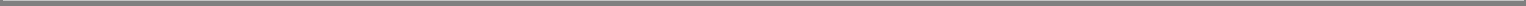 vested in the corporation under applicable law, (c) otherwise required to be made under Section 6.7 or (d) otherwise required by applicable law; orif prohibited by applicable law; provided, however, that if any provision or provisions of this Article VI shall be held to be invalid, illegal or unenforceable for any reason whatsoever: (1) the validity, legality and enforceability of the remaining provisions of this Article VI (including, without limitation, each portion of any paragraph or clause containing any such provision held to be invalid, illegal or unenforceable, that is not itself held to be invalid, illegal or unenforceable) shall not in any way be affected or impaired thereby; and (2) to the fullest extent possible, the provisions of this Article VI (including, without limitation, each such portion of any paragraph or clause containing any such provision held to be invalid, illegal or unenforceable) shall be construed so as to give effect to the intent manifested by the provision held invalid, illegal or unenforcebable.6.7 Determination; Claim. If a claim for indemnification or advancement of expenses under this Article VI is not paid in full within 90 days after receipt by the corporation of the written request therefor, the claimant shall be entitled to an adjudication by a court of competent jurisdiction of his orher entitlement to such indemnification or advancement of expenses. The corporation shall indemnify such person against any and all expenses that are incurred by such person in connection with any action for indemnification or advancement of expenses from the corporation under this Article VI, to the extent such person is successful in such action, and to the extent not prohibited by law. In any such suit, the corporation shall, to the fullest extent not prohibited by law, have the burden of proving that the claimant is not entitled to the requested indemnification or advancement of expenses.6.8 Non-Exclusivity Of Rights. The indemnification and advancement of expenses provided by, or granted pursuant to, this Article VI shall not be deemed exclusive of any other rights to which those seeking indemnification or advancement of expenses may be entitled under the certificate of incorporation or any statute, bylaw, agreement, vote of stockholders or disinterested directors or otherwise, both as to action in such person’s official capacity and as to action in another capacity while holding such office. The corporation is specifically authorized to enter into individual contracts with any or all of its directors, officers, employees or agents respecting indemnification and advancement of expenses, to the fullest extent not prohibited by the DGCL or other applicable law.6.9 Insurance. The corporation may purchase and maintain insurance on behalf of any person who is or was a director, officer, employee or agent of the corporation, or is or was serving at the request of the corporation as a director, officer, employee or agent of another corporation, partnership, joint venture, trust or other enterprise against any liability asserted against such person and incurred by such person in any such capacity, or arising out of such person’s status as such, whether or not the corporation would have the power to indemnify such person against such liability under the provisions of the DGCL.6.10 Survival. The rights to indemnification and advancement of expenses conferred by this Article VI shall continue as to a person who has ceased to be a director, officer, employee or agent and shall inure to the benefit of the heirs, executors and administrators of such a person.20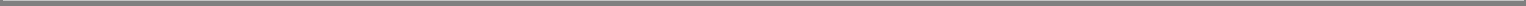 6.11 Effect of Repeal of Modification. Any amendment, alteration or repeal of this Article VI shall not adversely affect any right or protection hereunder of any person in respect of any act or omission occurring prior to such amendment, alteration or repeal.6.12 Certain Definitions. For purposes of this Article VI, references to the “corporation” shall include, in addition to the resulting corporation, any constituent corporation (including any constituent of a constituent) absorbed in a consolidation or merger which, if its separate existence had continued, would have had power and authority to indemnify its directors, officers, employees or agents, so that any person who is or was a director, officer, employee or agent of such constituent corporation, or is or was serving at the request of such constituent corporation as a director, officer, employee or agent of another corporation, partnership, joint venture, trust or other enterprise, shall stand in the same position under the provisions of this Article VI with respect to the resulting or surviving corporation as such person would have with respect to such constituent corporation if its separate existence had continued. For purposes of this Article VI, references to “other enterprises” shall include employee benefit plans; references to “fines” shall include any excise taxes assessed on a person with respect to an employee benefit plan (excluding any “parachute payments” within the meanings of Sections 280G and 4999 of the Internal Revenue Code of 1986, as amended); and references to “serving at the request of the corporation” shall include any service as a director, officer, employee or agent of the corporation which imposes duties on, or involves services by, such director, officer, employee or agent with respect to an employee benefit plan, its participants or beneficiaries; and a person who acted in good faith and in a manner such person reasonably believed to be in the interest of the participants and beneficiaries of an employee benefit plan shall be deemed to have acted in a manner “not opposed to the best interests of the corporation” as referred to in this Article VI.ARTICLE VIIAMENDMENTSThese Bylaws may be adopted, amended or repealed by the stockholders entitled to vote; provided, however, that the affirmative vote of the holders of at least 66 2/3% of the total voting power of outstanding voting securities, voting together as a single class, shall be required for the stockholders of the corporation to alter, amend or repeal, or adopt any Bylaw inconsistent with, the following provisions of these Bylaws: Article I, Sections 2.1, 2.2, 2.8 and 2.10 of Article II, Article VI and this Article VII (including, without limitation, any such Article or Section as renumbered as a result of any amendment, alteration, change, repeal, or adoption of any other bylaws). The Board of Directors shall also have the power to adopt, amend or repeal Bylaws; provided, however, that a Bylaw amendment adopted by stockholders which specifies the votes that shall be necessary for the election of directors shall not be further amended or repealed by the Board of Directors.21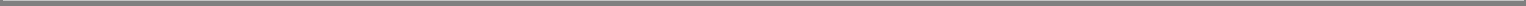 Exhibit 99.1Y-mAbs Therapeutics Announces Closing of Initial Public Offering and Full Exercise of Underwriters’ Option to Purchase Additional SharesSeptember 25, 2018 at 4:05 PM EDTNew York, NY, September 25, 2018 (GLOBE NEWSWIRE) — Y-mAbs Therapeutics, Inc. (the “Company” or “Y-mAbs”) (Nasdaq:YMAB) a late-stage clinical biopharmaceutical company focused on the development and commercialization of novel, antibody-based therapeutic products for the treatment of cancer, today announced the closing of its initial public offering of 6,900,000 shares of its common stock, including the exercise in full of the underwriters’ option to purchase 900,000 additional shares of common stock, at a public offering price of $16.00 per share. The gross proceeds to Y-mAbs, before deducting underwriting discounts and commissions and estimated offering expenses payable by the Company, were approximately $110.4 million. All of the shares of common stock were offered by the Company. Y-mAbs’ common stock is listed on The Nasdaq Global Select Market under the ticker symbol “YMAB.”BofA Merrill Lynch and Cowen acted as joint book-running managers for the offering. Canaccord Genuity acted as lead manager for the offering and BTIG acted as co-manager for the offering.The shares were offered by Y-mAbs pursuant to a registration statement that was declared effective by the U.S. Securities and Exchange Commission (“SEC”) on September 20, 2018. A prospectus relating to and describing the terms of the offering has been filed with the SEC and is available on the SEC’s website at www.sec.gov.The offering was made only by means of a prospectus, copies of which may be obtained by contacting BofA Merrill Lynch, NC1-004-03-43, 200 North College Street, 3rd Floor, Charlotte, NC 28255-0001, Attn: Prospectus Department or by email at dg.prospectus_requests@baml.com or Cowen, c/o Broadridge Financial Solutions, 1155 Long Island Avenue, Edgewood, NY 11717, Attention: Prospectus Department, or by phone at (631) 274-2806.This press release shall not constitute an offer to sell or the solicitation of an offer to buy these securities, nor shall there be any sale of these securities in any state or jurisdiction in which such offer, solicitation or sale would be unlawful prior to the registration or qualification under the securities laws of any such state or jurisdiction.About Y-mAbs:Y-mAbs is a late-stage clinical biopharmaceutical company focused on the development and commercialization of novel, antibody-based therapeutic products for the treatment of cancer. The Company has a broad and advanced product pipeline, including two pivotal-stage product candidates—naxitamab and omburtamab—which target tumors that express GD2 and B7-H3, respectively.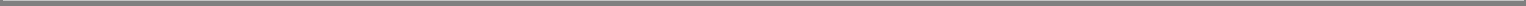 Forward-Looking StatementsStatements in this press release about future expectations, plans and prospects, as well as any other statements regarding matters that are not historical facts, may constitute “forward-looking statements” within the meaning of The Private Securities Litigation Reform Act of 1995. These statements include, but are not limited to, statements relating to the expected trading commencement and closing dates. Words such as “expect” or “will” or similar expressions are intended to identify forward-looking statements, although not all forward-looking statements contain these identifying words. Actual results may differ materially from those indicated by such forward-looking statements as a result of various important factors, including: the uncertainties related to market conditions and the completion of the public offering on the anticipated terms or at all, and the risk factors and other matters discussed in the Company’s filings with the SEC. Any forward-looking statements contained in this press release speak only as of the date hereof, and the Company undertakes no obligation to update any forward-looking statement, whether as a result of new information, future events or otherwise.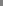 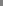 Delaware001-3865047-4619612(State or other jurisdiction of(Commission(I.R.S. Employerincorporation or organization)File Number)Identification No.)230 Park Avenue33rd FloorNew York, New York 10169(Address of principal executive offices) (Zip Code)(646) 885-8505(Registrant’s telephone number, include area code)N/A(Former Name or Former Address, if Changed Since Last Report)22222Item 9.01. Financial Statements and Exhibits.Item 9.01. Financial Statements and Exhibits.Item 9.01. Financial Statements and Exhibits.Item 9.01. Financial Statements and Exhibits.Item 9.01. Financial Statements and Exhibits.Item 9.01. Financial Statements and Exhibits.Item 9.01. Financial Statements and Exhibits.Item 9.01. Financial Statements and Exhibits.Item 9.01. Financial Statements and Exhibits.(d) Exhibits(d) Exhibits(d) Exhibits(d) Exhibits(d) Exhibits(d) Exhibits(d) Exhibits(d) ExhibitsExhibitDescriptionDescriptionNo.DescriptionDescription3.1Amended and Restated Certificate of Incorporation of Y-mAbs Therapeutics, Inc.Amended and Restated Certificate of Incorporation of Y-mAbs Therapeutics, Inc.Amended and Restated Certificate of Incorporation of Y-mAbs Therapeutics, Inc.Amended and Restated Certificate of Incorporation of Y-mAbs Therapeutics, Inc.Amended and Restated Certificate of Incorporation of Y-mAbs Therapeutics, Inc.Amended and Restated Certificate of Incorporation of Y-mAbs Therapeutics, Inc.3.2Amended and Restated Bylaws of Y-mAbs Therapeutics, Inc.Amended and Restated Bylaws of Y-mAbs Therapeutics, Inc.Amended and Restated Bylaws of Y-mAbs Therapeutics, Inc.Amended and Restated Bylaws of Y-mAbs Therapeutics, Inc.99.1Press Release dated September 25, 2018Press Release dated September 25, 2018Press Release dated September 25, 20183Y-MABS THERAPEUTICS, INC.Y-MABS THERAPEUTICS, INC.Date: September 25, 2018By:  /s/ Thomas GadBy:  /s/ Thomas GadThomas GadChairman and President4AMENDED AND RESTATED BYLAWSAMENDED AND RESTATED BYLAWSAMENDED AND RESTATED BYLAWSOFOFY-MABS THERAPEUTICS, INC.Y-MABS THERAPEUTICS, INC.TABLE OF CONTENTSTABLE OF CONTENTSPageARTICLE ISTOCKHOLDERSSTOCKHOLDERSSTOCKHOLDERS11STOCKHOLDERSSTOCKHOLDERSSTOCKHOLDERS111.1Place of MeetingsPlace of MeetingsPlace of Meetings111.2Annual MeetingAnnual MeetingAnnual Meeting111.3Special MeetingsSpecial MeetingsSpecial Meetings111.4Notice of MeetingsNotice of MeetingsNotice of Meetings111.5Voting ListVoting ListVoting List111.6QuorumQuorumQuorum221.7AdjournmentsAdjournmentsAdjournments221.8Voting and ProxiesVoting and ProxiesVoting and Proxies221.9Action at MeetingAction at MeetingAction at Meeting221.10Nomination of DirectorsNomination of DirectorsNomination of Directors331.11Notice of Business at Annual MeetingsNotice of Business at Annual MeetingsNotice of Business at Annual Meetings661.12Conduct of MeetingsConduct of MeetingsConduct of Meetings881.13No Action by Consent in Lieu of a MeetingNo Action by Consent in Lieu of a MeetingNo Action by Consent in Lieu of a Meeting99ARTICLE IIDIRECTORSDIRECTORSDIRECTORS99DIRECTORSDIRECTORSDIRECTORS992.1General PowersGeneral PowersGeneral Powers992.2Number, Election and QualificationNumber, Election and QualificationNumber, Election and Qualification992.3Chairman of the Board; Vice Chairman of the BoardChairman of the Board; Vice Chairman of the BoardChairman of the Board; Vice Chairman of the Board992.4Classes of DirectorsClasses of DirectorsClasses of Directors992.5Terms of OfficeTerms of OfficeTerms of Office992.6QuorumQuorumQuorum10102.7Action at MeetingAction at MeetingAction at Meeting10102.8RemovalRemovalRemoval10102.9VacanciesVacanciesVacancies10102.10ResignationResignationResignation10102.11Regular MeetingsRegular MeetingsRegular Meetings10102.12Special MeetingsSpecial MeetingsSpecial Meetings11112.13Notice of Special MeetingsNotice of Special MeetingsNotice of Special Meetings11112.14Meetings by Conference Communications EquipmentMeetings by Conference Communications EquipmentMeetings by Conference Communications Equipment11112.15Action by ConsentAction by ConsentAction by Consent11112.16CommitteesCommitteesCommittees11112.17Compensation of DirectorsCompensation of DirectorsCompensation of Directors1212ARTICLE IIIOFFICERSOFFICERSOFFICERS1212OFFICERSOFFICERSOFFICERS12123.1TitlesTitlesTitles12123.2ElectionElectionElection12123.3QualificationQualificationQualification12123.4TenureTenureTenure12123.5Resignation and RemovalResignation and RemovalResignation and Removal12123.6VacanciesVacanciesVacancies12123.7PresidentPresidentPresident13133.8Chief Executive OfficerChief Executive OfficerChief Executive Officer13133.9Vice PresidentsVice PresidentsVice Presidents13133.10Secretary and Assistant SecretariesSecretary and Assistant SecretariesSecretary and Assistant Secretaries13133.11Treasurer and Assistant TreasurersTreasurer and Assistant TreasurersTreasurer and Assistant Treasurers14143.12SalariesSalariesSalaries14143.13Delegation of AuthorityDelegation of AuthorityDelegation of Authority1414ARTICLE IVCAPITAL STOCKCAPITAL STOCKCAPITAL STOCK1414CAPITAL STOCKCAPITAL STOCKCAPITAL STOCK14144.1Issuance of StockIssuance of StockIssuance of Stock14144.2Stock Certificates; Uncertificated SharesStock Certificates; Uncertificated SharesStock Certificates; Uncertificated Shares14144.3TransfersTransfersTransfers15154.4Lost, Stolen or Destroyed CertificatesLost, Stolen or Destroyed CertificatesLost, Stolen or Destroyed Certificates16164.5Record Date164.6Regulations16ARTICLE VGENERAL PROVISIONS16GENERAL PROVISIONS165.1Name; Registered Office165.2Other Offices16ii5.3Books165.4Fiscal Year175.5Corporate Seal175.6Waiver of Notice175.7Voting of Securities175.8Evidence of Authority175.9Certificate of Incorporation175.10Severability175.11Pronouns17ARTICLE VIINDEMNIFICATION18INDEMNIFICATION186.1Indemnification Of Directors And Officers In Third Party Proceedings186.2Indemnification Of Directors And Officers In Actions By Or In The Right Of The Corporation186.3Successful Defense186.4Indemnification Of Others196.5Advanced Payment Of Expenses196.6Limitation On Indemnification196.7Determination; Claim206.8Non-Exclusivity Of Rights206.9Insurance206.10Survival206.11Effect of Repeal of Modification216.12Certain Definitions21ARTICLE VIIAMENDMENTS21AMENDMENTS2117ARTICLE VIARTICLE VIINDEMNIFICATIONINDEMNIFICATION6.1Indemnification Of Directors And Officers In Third Party Proceedings. Subject to the other provisions of this Article VI, the corporationIndemnification Of Directors And Officers In Third Party Proceedings. Subject to the other provisions of this Article VI, the corporationContact:Y-mAbs Therapeutics, Inc.Y-mAbs Therapeutics A/S230 Park Avenue, suite 3350Agern Allé 11New York, NY 101692970 Hoersholm+1 646 885 8505DenmarkE-mail: info@ymabs.com+45 70 26 14 14E-mail: info@ymabs.com